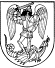 JONIŠKIO RAJONO SAVIVALDYBĖSADMINISTRACIJOS DIREKTORIUSĮSAKYMASDĖL JONIŠKIO RAJONO SAVIVALDYBĖS ADMINISTRACIJOS DIREKTORIAUS 2020 M. LAPKRIČIO 13 D. ĮSAKYMO NR. A-1060 „DĖL UGDYMO  IR NEFORMALIOJO ŠVIETIMO ORGANIZAVIMO JONIŠKIO RAJONO SAVIVALDYBĖJE“ PAKEITIMO2020 m. gruodžio 8 d. Nr. A-1135JoniškisVadovaudamasis Lietuvos Respublikos vietos savivaldos įstatymo 18 straipsnio 1 dalimi ir 29 straipsnio 8 dalies 2 punktu, Lietuvos Respublikos Vyriausybės 2020 m. lapkričio 4 d. nutarimu Nr. 1226 „Dėl karantino Lietuvos Respublikos teritorijoje paskelbimo“ (su visais vėlesniais pakeitimais), Lietuvos Respublikos žmonių užkrečiamųjų ligų profilaktikos ir kontrolės įstatymo 25 straipsnio 3 dalimi, Lietuvos Respublikos sveikatos apsaugos ministro – valstybės lygio ekstremaliosios situacijos valstybės operacijų vadovo 2020 m. lapkričio 6 d. sprendimu Nr. V-2544 „Dėl pradinio ugdymo organizavimo būtinų sąlygų“ (su visais vėlesniais pakeitimais), Lietuvos Respublikos sveikatos apsaugos ministro – valstybės lygio ekstremaliosios situacijos valstybės operacijų vadovo 2020 m. lapkričio 6 d. sprendimu Nr. V-2543 „Dėl ikimokyklinio ir priešmokyklinio ugdymo organizavimo būtinų sąlygų“ (su visais vėlesniais pakeitimais), Lietuvos Respublikos sveikatos apsaugos ministro – valstybės lygio ekstremaliosios situacijos valstybės operacijų vadovo 2020 m. lapkričio 6 d. sprendimu Nr. V-2545 „Dėl pagrindinio ir vidurinio ugdymo organizavimo būtinų sąlygų“ (su visais vėlesniais pakeitimais), Lietuvos Respublikos sveikatos apsaugos ministro – valstybės lygio ekstremaliosios situacijos valstybės operacijų vadovo 2020 m. lapkričio 6 d. sprendimu Nr. V-2547 „Dėl aukštojo mokslo studijų, formaliojo profesinio mokymo, neformaliojo profesinio mokymo ir neformaliojo suaugusiųjų švietimo vykdymo būtinų sąlygų“ (su visais vėlesniais pakeitimais), Lietuvos Respublikos sveikatos apsaugos ministro – valstybės lygio ekstremaliosios situacijos valstybės operacijų vadovo 2020 m. lapkričio 6 d. sprendimu Nr. V-2546 „Dėl neformaliojo vaikų švietimo organizavimo būtinų sąlygų“ (su visais vėlesniais pakeitimais) ir atsižvelgdamas į Joniškio rajono savivaldybės ekstremalių situacijų komisijos 2020 m. gruodžio 8 d. posėdžio protokolą Nr. ESK-19,k e i č i u Joniškio rajono savivaldybės administracijos direktoriaus 2020 m. lapkričio 13 d. įsakymo Nr. A-1060 „Dėl ugdymo ir neformaliojo švietimo organizavimo Joniškio rajono savivaldybėje“ dėstomąją dalį ir išdėstau ją taip:„1. N u r o d a u visose Joniškio rajono savivaldybėje esančiose švietimo įstaigose, kuriose nėra taikomas infekcijų plitimą ribojantis režimas, ugdymo procesą, vaikų ir jaunimo užimtumo veiklas organizuoti nuotoliniu būdu nuo 2020 m. gruodžio 9 d. iki galios karantino režimas.2. N u r o d a u:2.1. Joniškio rajono savivaldybės švietimo įstaigų, vykdančių ikimokyklinio ir priešmokyklinio ugdymo programas, direktoriams, išskyrus Joniškio vaikų darželio „Vyturėlis“, savivaldybės administracijos direktoriaus nustatyta tvarka organizuoti mišraus ikimokyklinio ir priešmokyklinio amžiaus vaikų priežiūrą ir maitinimą išimtinais atvejais, jeigu to neįmanoma įgyvendinti namuose;2.2. Žagarės specialiosios mokyklos direktoriui organizuoti ugdomų mokinių priežiūrą ir maitinimą išimtinais atvejais, jeigu to neįmanoma įgyvendinti namuose;2.3. Joniškio „Saulės“ pagrindinės mokyklos direktoriui organizuoti specialiojo ugdymo skyriaus mokinių priežiūrą ir maitinimą išimtinais atvejais, jeigu to neįmanoma įgyvendinti namuose.3. N u r o d a u Joniškio rajono savivaldybėje veikiantiems neformaliojo švietimo programų teikėjams neformaliojo švietimo veiklas vykdyti nuotoliniu būdu, o jei nėra galimybės vykdyti veiklas nuotoliniu būdu, neformaliojo švietimo veiklas stabdyti iki galios karantino režimas. 4. Į p a r e i g o j u švietimo įstaigų vadovus, įgyvendinant šio įsakymo 2 punktu nurodytus įpareigojimus, užtikrinti valstybės lygio ekstremaliosios situacijos operacijų vadovo nustatytas asmenų srautų valdymo, saugaus atstumo laikymosi ir kitas būtinas visuomenės sveikatos saugos, higienos, asmenų aprūpinimo būtinosiomis asmeninėmis apsaugos higienos priemonėmis sąlygas.5. P a v e d u:5.1. Joniškio rajono savivaldybės administracijos Švietimo, kultūros ir sporto skyriui:5.1.1. konsultuoti švietimo įstaigas ir neformaliojo švietimo programų teikėjus ugdymo organizavimo ir  neformaliojo švietimo programų vykdymo klausimais;5.1.2. informuoti Joniškio rajono savivaldybėje esančias švietimo įstaigas  ir neformaliojo švietimo programų teikėjus apie šį įsakymą;5.2. Joniškio rajono savivaldybės administracijos Kanceliarijos skyriui apie šį įsakymą skelbti viešai savivaldybės interneto svetainėje www.joniskis.lt;5.3. švietimo įstaigų vadovams apie jų vadovaujamoje įstaigoje taikomą ugdymo proceso organizavimo būdą informuoti švietimo įstaigos bendruomenę. 6. P r i p a ž į s t u netekusiu galios Joniškio rajono savivaldybės administracijos direktoriaus 2020 m. spalio 23 d. įsakymą Nr. A-994 „Dėl Joniškio rajono savivaldybės švietimo įstaigų vaikų ir žmonių su negalia priežiūros ir maitinimo organizavimo išimtinais atvejais“ su visais pakeitimais“.Administracijos direktoriaus pavaduotojas,atliekantis direktoriaus pareigas						Aivaras Rudnickas